Szkoła Podstawowa nr 51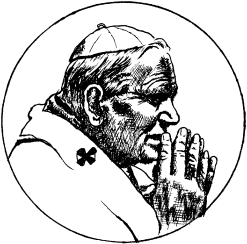 im. Jana Pawła IIul. Bursztynowa 22, 20-576 Lublintel. (81) 527-88-80, 667 665 109www.sp51.lublin.eu, poczta@sp51.lublin.euadres skrytki na ePUAP: /SP51Lublin/SkrytkaESP
Znak sprawy BK-III.261.11.2023Lublin, dnia 18.09.2023r.PROTOKÓŁ Z POSTĘPOWANIA O ZAMÓWIENIE PUBLICZNE NAna  dostawy artykułów żywnościowych suchych do stołówki Szkoły Podstawowej nr 51 im. Jana Pawła II 
w roku szkolnym 2023/24.Postępując zgodnie ze szkolnym regulaminem zamówień publicznych, 17.08.2023r. umieszczono na stronie BIP Szkoły zaproszenie do składania ofert na  dostawy artykułów żywnościowych suchych do stołówki Szkoły Podstawowej nr 51 im. Jana Pawła II w roku szkolnym 2023/24.Termin przesyłania ofert wyznaczono do 25.08.2023r.Termin wykonania zamówienia: 04.09.2023r. – 21.06.2024r.Zestawienie ofert:W dniu 28.08.2023r. umieszczono na stronie BIP Szkoły zawiadomienie o wyborze najkorzystniejszej oferty. W dniu 01.09.2023r. z firmą Przedsiębiorstwo Wielobranżowe TOMAR Niziuk Tomasz, ul. Kasztanowa 44, 20-138 Lublin została podpisana umowa na realizację zamówienia publicznego, nr umowy 15/ZP/2023Krzysztof Kozieł(podpis pracownika odpowiedzialnego za zamówienia publiczne)Beata Banach (podpis głównej księgowej)                                                                                                                                               Beata Brajerska(podpis Dyrektora Szkoły)Nazwa firmy i adreskwota brutto zamówieniaKARO Sp z o.o., ul.Kraczewicka 180, 24-320 Poniatowa59 634,96 złSOLIDEZ Sp. z o.o. ul. Bukowa 2, Turka, 20-258 Lublin72 662,70 złPrzedsiębiorstwo Wielobranżowe TOMAR Niziuk Tomasz,ul.Kasztanowa 44, 20-138 Lublin53 287,44 złALMAX-DYSTRYBUCJA Sp. z o.o., Panieńszczyzna, 21-002 Jastków60 902,37 złMAKRO Cash and Carry Polska S.A. Al.Krakowska 61, 02-183 Warszawa69 573,10 złPrzedsiębiorstwo Produkcyjno-Handlowo-Usługowe Ireneusz Welman,
 ul. Żytnia 21B, 23-200 Kraśnik54 456,14 złREN Sp. z o.o., ul.Tartaczna 3, 26-600 Radom80 803,84 zł